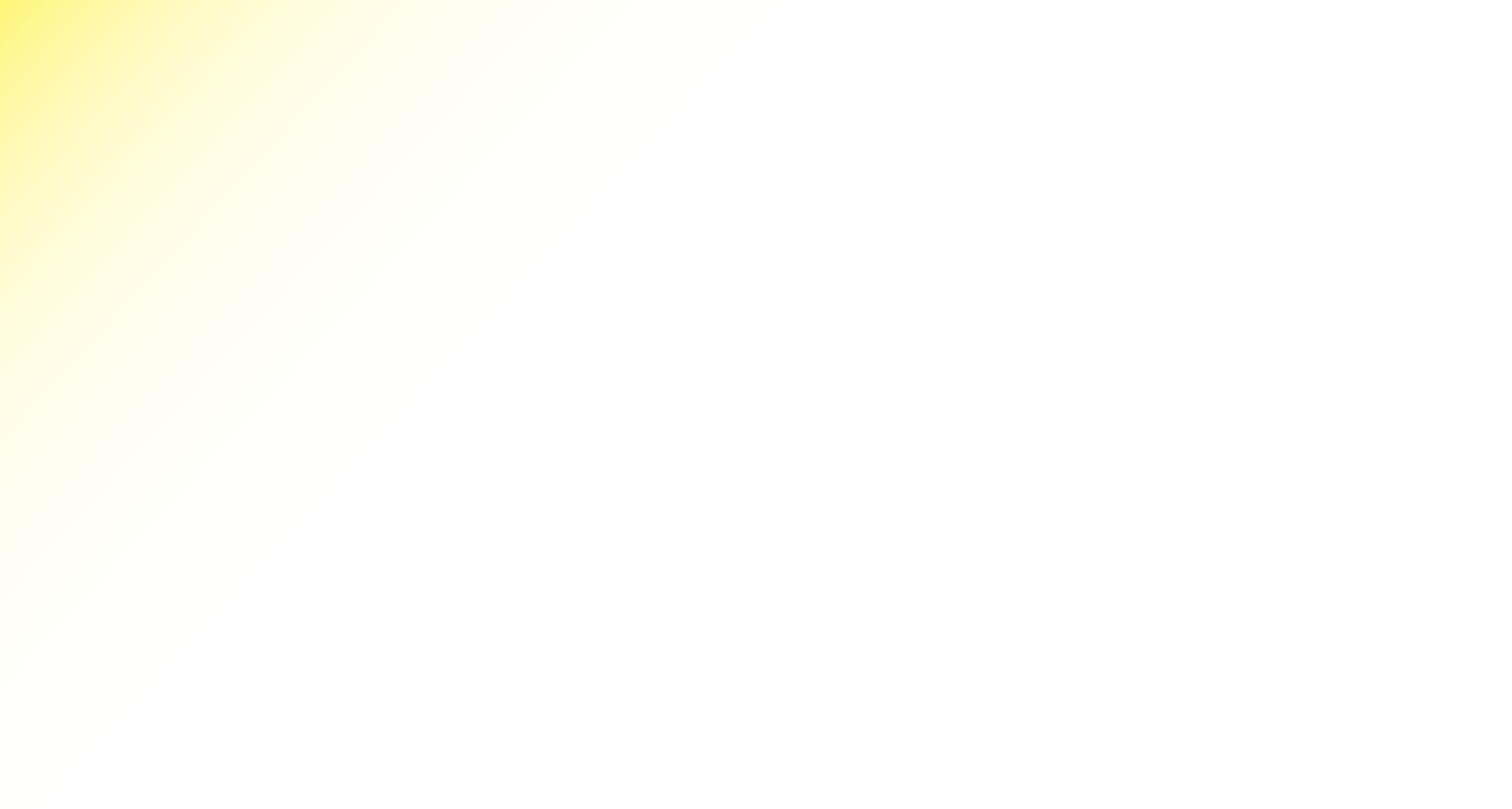 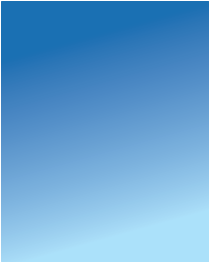 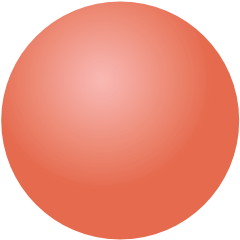 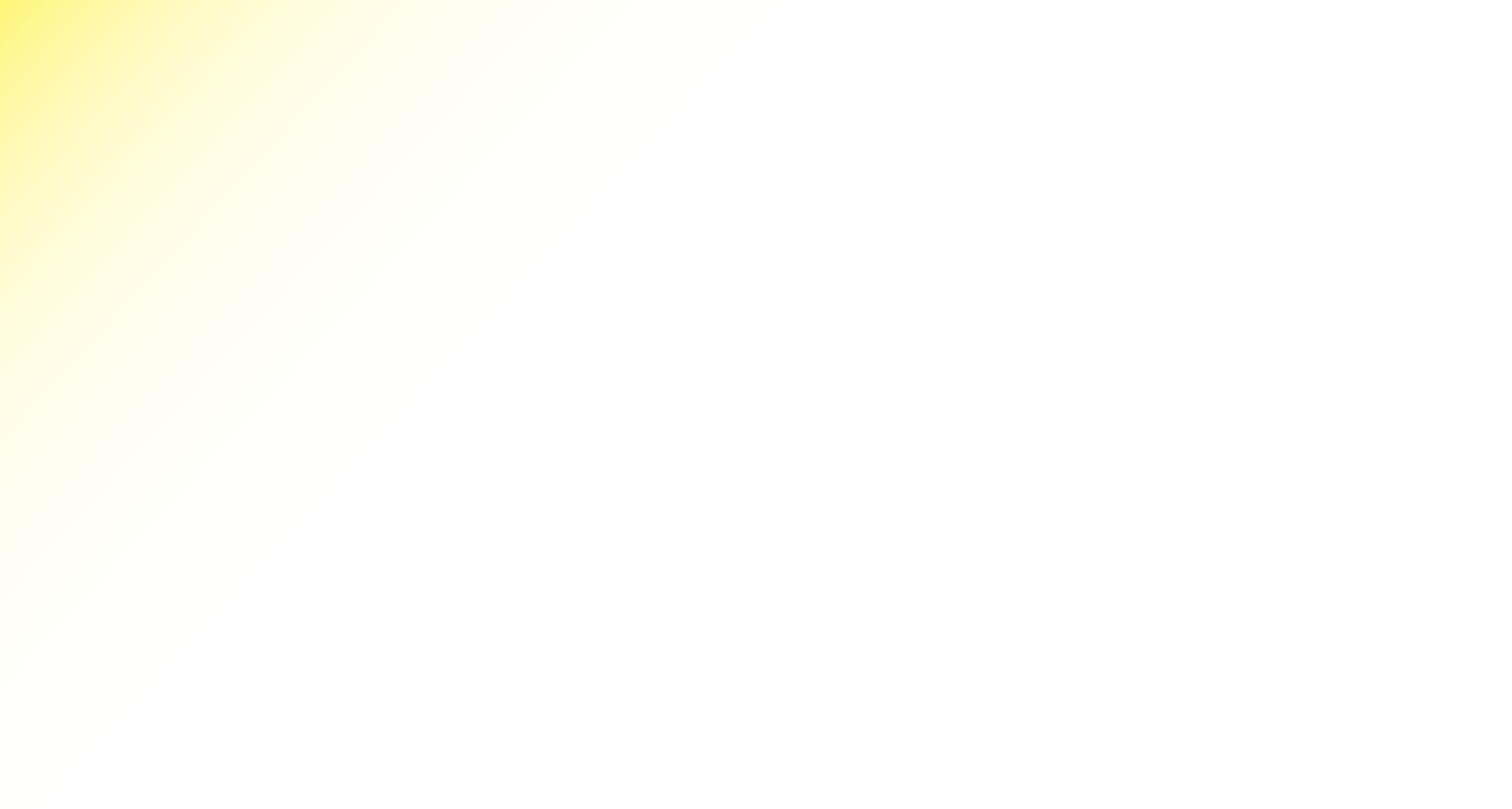 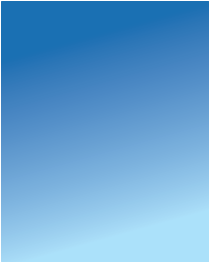 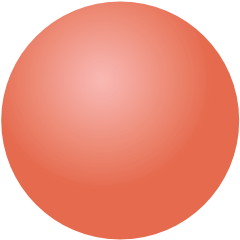 Facing the Screen Dilemma: Young children, technology and early education© 2012 The Campaign for a Commercial-Free Childhood and the Alliance for Childhood All rights reserved.First printing, October 2012Printed in the United States of AmericaCover and Graphic Design: Sonya Cohen CramerEditing: Colleen CordesProofreading: Shara Drew and Niki MatsoukasFor permission to reprint or translate, contact info@allianceforchildhood.org Facing the Screen Dilemma is available online at www.commercialfreechildhood.org www.allianceforchildhood.org www.truceteachers.org www.facebook.com/screendilemmaSuggested Citation: Campaign for a Commercial-Free Childhood, Alliance for Childhood, & Teachers Resisting Unhealthy Children’s Entertainment (2012, October). Facing the Screen Dilemma: Young children, technology and early education. Boston, MA: Campaign for a Commercial-Free Childhood; New York, NY: Alliance for Childhood.Facing the Screen Dilemma:Young Children, Technology and Early Education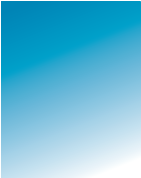 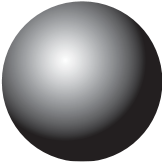 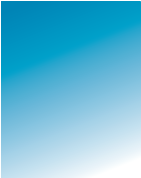 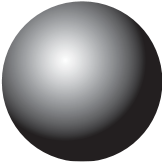 Campaign for a Commercial-Free Childhood  Alliance for Childhood Teachers Resisting Unhealthy Children’s EntertainmentContentsForeword   .......................................................................................................3Introduction  ....................................................................................................4What Research Tells Us about Screen Time and Young Children  .................5 Whether or Not You Use Screen Technology in Your Setting  ......................11 If You Choose to Make Your Center Screen-Free  ......................................... 13If You Choose to Incorporate Screen Technology in Your Setting  ............... 17Conclusion  ....................................................................................................18Recommendations  ........................................................................................19Endnotes   .................................................................................................... 20Suggested Reading  .......................................................................................23About the Authors  ........................................................................................24AcknowledgementsWe are grateful to our reviewers for their wise and thoughtful insights: Nancy CarlssonPaige, EdD; Sherry Cleary, MS; Colleen Cordes; Cliff Craine; Katherine Clunis D’Andrea, MA, MS; June Goldstein, MA; Jane Healy, PhD; Geralyn Bywater McLaughlin, MEd; Linda Rhoads, MS; Mary L. Ross; Mary Rothschild, MA; Yvonne Smith, MS; John Surr, JD; and Rosario Villasana, MA.We especially thank Josh Golin, who urged us to take this on and patiently read and commented on numerous drafts.We also want to thank the Concerned Educators Allied for a Safe Environment (CEASE) for their generous contribution toward the costs of this publication.2ForewordThe authors of this guide represent three organizations whose missions overlap in a There’s no commitment to the wellbeing of children. We share concerns about the escalating mis-question sorts of ways. Our backgrounds include creating, and performing in, media programs for young children and consulting on their content; helping teachers grapple with the impact of media on children in their classrooms; and working extensively with families struggling with screen time issues.Based on mounting evidence, we are worried about the harm done to children’s health, development, and learning in today’s media-saturated, commercially-driven culture. It’s clear that both the nature of what children encounter on screens and the amount of time they spend with screens are vital issues. We agree with the American Academy of Pediatrics and other public health organizations that many young children are spending too much time with screens—and that screen time should be discouraged for infants and toddlers, and carefully limited for older children.In the interests of children’s wellbeing, we believe the early childhood community needs to study the issues surrounding screen technologies, make informed decisions about their use in classrooms and child care settings, and work with parents to manage screen time and content in ways that best serve young children.Susan Linn, EdDCampaign for a Commercial-Free Childhood (CCFC)Joan AlmonAlliance for ChildhoodDiane Levin, PhDTeachers Resisting Unhealthy Children’s Entertainment (TRUCE)IntroductionThe American Academy of Pediatrics and other public health organizations and agencies recommend discouraging screen time for children under 2 and no more than 1 to 2 hours per day (excluding schoolwork) for older children.American Academy of Pediatrics Council on Communications and Media (2010). 4Smart boards. Smartphones. Tablets. E-books, and more. The rapid influx of new screen devices poses a special challenge for the early childhood community. A child born today will experience wondrous technologies few of us can even imagine. How do we best support children’s growth, development, and learning in a world radically changed by technology?Arriving at a truly child-centered answer to these questions is complicated by several factors. The new technologies are exciting and often equated with progress. They are evolving so quickly that our grasp of how to make and operate them has rapidly outpaced our understanding of the educational, developmental, ethical, and social ramifications of their design and use.One big challenge is that it’s hard to find objective information about whether to use any sort of screen technology in early childhood settings. Much of what’s available comes from companies whose profits depend on the sale of these devices or content for them, or from organizations receiving financial support from such companies. There is a dearth of independent research about their impact—and most of what does exist focuses on television. Yet funding for early childhood centers, particularly in low-income communities, is increasingly targeted for digital technology—making its inclusion understandably attractive to cash-strapped programs.To complicate matters further, the new technologies—such as smartphones and tablets—are marketed as “interactive,” as opposed to “old technologies” such as television and video. But these categories are not always accurate. If new technologies merely offer children a choice between a predetermined set of options, then how much true give-and-take do they really allow?This guide is designed to help you and—with your support—the families with whom you work make informed decisions about whether, why, how, and when to use screen technologies with young children. It provides an overview of the research on screen time and young children. And it offers guidance for those who want their programs to be screen-free, as well as for those who choose to incorporate technology in their settings.What Research Tells Us about Screen Time and Young Children*Beginning in infancy, screen technologies dominate the lives of many young children, and they have significantly altered childhood.1 2 3 But how do we best support young children’s health, development, and learning in a digital world? To date, research tells us that screen time has no real benefit for infants and toddlers.4 For older children, the context 	in which they use media, the nature of the content they experience, and the amount of time 	The new 	they spend with screens are all important considerations.5 	technologies For children over 3, studies show that some exposure to thoughtfully constructed media 	haven’t content can promote pro-social behaviors6 and contribute to learning,7 especially when a 	displaced caring adult is actively involved.8	television On the other hand, some screen content can be harmful to children. Games and digital 	and video in activities that limit children to a predetermined set of responses have been shown to dimin-	children’s lives— ish creativity.9 Exposure to media violence is linked to aggression, desensitization to vio-	they have added lence, and lack of empathy for victims.10 Media violence is also associated with poor school 	to screen time.performance.11Even the formal features of media content—the visual techniques used in programming—can affect young children. For preschoolers, watching just 20 minutes of a fastpaced cartoon show has been shown to have a negative impact on executive function skills, including attention, the ability to delay gratification, self-regulation, and problem solving.12Setting limits on the time young children spend with screen technologies is as important as monitoring content is for their health, development, and learning. The new technologies haven’t displaced television and video in children’s lives—they have added to screen time.13 Extensive screen time is linked to a host of problems for children including childhood obesity,14 sleep disturbance,15 16 and learning,17 attention,18 and social problems.19 And time with screens takes away from other activities known to be more beneficial to their growth and development.20Media use begins in infancy. On any given day, 29% of babies under the age of 1 are watching TV and videos for an average of about 90 minutes. Twenty-three percent have a television in their bedroom.21 Time with screens increases rapidly in the early years. Between their first and second birthday, on any given day, 64% of babies and toddlers are watching TV and videos, averaging slightly over 2 hours. Thirty-six percent have a television in their bedroom.22 Little is known about the amount of time children under 2 currently spend with smartphones and tablets, but in 2011 there were three million downloads just of Fisher Price apps for infants and toddlers.23* A version of this section first appeared in Linn, S. (2012). Healthy kids in a digital world: A strategic plan to reduce screen time for children 0-5 through organizational policy and practice change. A report by the Campaign for a Commercial-Free Childhood for Kaiser Permanente Community Health Initiatives Grants Program. Available at: http://www.commercialfreechildhood.org/healthykidsdigitalworldOn any given day....29% of babies under 1 year watch TV and videos for an average of 90 minutes.64% of children 12 – 24 months watch TV and videos averaging just over 2 hours.Data vary on screen time for preschoolers. But even the most conservative findings show that children between the ages of 2 and 5 average 2.2 hours per day.24 Other studies show that preschoolers spend as much as 4.125 to 4.6 hours26 per day using screen media. As children grow older, screen time increases and they tend to use more than one medium at the same time. Including when they’re multi-tasking, 8- to 18-year-olds consume an average of 7 hours and 11 minutes of screen media per day—an increase of 2.5 hours in just 10 years.27More research is needed. There is, for instance, some evidence that, for preschoolers, having limited access to a computer at home may contribute to learning, while access to video games does not. But the researchers did not track what children were doing on the with caring adults. Developing children thrive when they are talked to, read to, and played with. They need time for hands-on creative play, physically active play, and give-and-take interactions with other children and adults. They benefit from a connection with nature and opportunities to initiate explorations of their world.29In the last few decades, discoveries in the neurosciences have made clear why the early years of life are so critical. The basic architecture of the human brain develops through an ongoing, evolving, and predictable process that begins before birth and continues into adulthood. Early experiences literally shape how the brain gets built. A strong foundation in the early years increases the probability of positive outcomes later. A weak foundation does just the opposite.30Babies begin life with brains comprised of huge numbers of neurons, some of which are connected to each other, and many of which are not. As children grow and develop, everything they experience affects which neurons get connected to other neurons. Repeated experiences strengthen those connections, shaping children’s behavior, habits, values, and responses to future experiences. The experiences young children don’t have also influence brain development. Neurons that aren’t used—or synaptic connections that aren’t repeat-6ed—are pruned away, while remaining connections are strengthened.31 This means that how young children spend their time can have important, lifelong ramifications. For better or worse, repeated behaviors—including behaviors such as watching television, playing video games, and playing with phone apps—can become biologically compelled habits.32 In fact, behavioral research shows that the more time young children spend with screens, the more they watch later on,33 and the more difficulty they have turning off screens as they become older.34Most of the research on screen addiction has focused on television. But studies are beginning to document the addictive potential of computers and video games as well.35 New neuro-imaging techniques provide biological evidence of the addictive properties of some screen media. Dopamine, a neurotransmitter associated with pleasure, reward, and alertness, is released in the brain during fast-moving video games36 in a manner similar to its release after the consumption of some addictive drugs.37 In a survey of children 8 to 18 years old, one in four said that they “felt addicted” to video games.38 activities with their children. And parents talk less to children when they are watching television together than when they are engaged in other activities.42 In fact, they talk less to children when television is on in the background as well.43 Newer technologies may also interfere with parent-child conversations. The so-called interactive electronic books—in which screen images respond to touch with sound effects or words or simple movements—are less likely to induce the kind of adult-child interactions that promote literacy than traditional books do.44For young children, the added sounds and movements associated with many e-books have been linked to lower levels of story understanding and may hinder aspects of emerging literacy.45 There is little or no research about literacy, young children, and the web. But Screen time increases as children growData vary on screen time for preschoolers. The most conservative findings show that children between the ages of 2 and 5 average 2.2 hours per day. Other studies show that preschoolers spend as much as 4.1 to 4.6 hours per day using screen media. Including multi-tasking, children 8 to 18 spend 7.5 hours per day with screens.“At Google and all these places, we make technology as brain-dead easy to use as possible. There’s no reason why kids can’t figure it out when they get older.”  Google executive, Alan Eagle, quoted in Richtel, M. (2011, October 21). A Silicon Valley school that doesn’t compute. New York Times, p. A1.it’s important to note that studies of adults suggest that attributes of the internet, such as hyperlinks and the rapid introduction of new information, may undermine reading comprehension as well as deep thinking.46Undermining learning, school performance, and peer relationships: For children under 3, research demonstrates that screen media are a poor tool for learning language and vocabulary47 and suggests that they are actually linked to delayed language acquisition.48 In contrast, socio-dramatic play has been associated with significant gains in language use and comprehension.49 By the time children turn 10, every additional hour of television they watched as toddlers is associated with lower math and school achievement, reduced physical activity, and victimization by classmates in middle childhood.50School-age children with 2 or more hours of daily screen time are more likely to have increased psychological difficulties, including hyperactivity, emotional problems, and difficulties with peers.51Given that children’s screen time increases as they get older, it’s important to note that negative effects continue through adolescence. Time with television and video games has been linked to problems with attention.52 Adolescents who watch 3 or more hours of television daily are at especially high risk for poor homework completion, negative attitudes toward school, poor grades, and long-term academic failure.53 Studies of new media are only just beginning to emerge. Even as social networking sites are being marketed to young children, a study by Stanford University researchers has found that girls ages 8 to12 who are heavy users of social media are less happy and more socially uncomfortable than their peers.54Childhood obesity: Starting in early childhood, time with screen media is an important risk factor for childhood obesity.55 56 57 The more time preschoolers spend watching television, the more junk food58 and fast food59 they are likely to eat. In fact, for each hour of television viewing per day, children, on average, consume an additional 167 calories.60Studies also show that increased food intake and overweight are linked to video-game use.61 And while active video games were heralded as a means of encouraging exercise in children, those who own active video games, such as those for the Wii video-game console, do not show an increase in physical activity.62Sleep disturbance: Hours with television are linked to irregular sleep patterns in infants and toddlers63 and to sleep disturbance in preschoolers64 and children ages 6 to 12.65 Time with video games is also linked to sleep disturbance in children and adolescents.66Extensive exposure to harmful commercialism: Since the advent of television, screen media have been targeting children with advertising for a host of products including food, toys, clothing, accessories, and more. With the weakening of federal regulations in the 1980s and the proliferation of media produced for kids, marketing to children has increased exponentially. In 1983, companies were spending $100 million annually targeting children.67 Now they are spending over $17 billion.68Most screen media for children is commercially driven. And beloved screen characters routinely market products and more media to young viewers—to the detriment of their Proponents of incorporating new technologies into early childhood settings argue that young children from low-income families must acquire “technology handling skills” or they will fall behind children from wealthier communities.79 Since many children in lowincome communities lag behind in experiences important to learning and literacy, such as early exposure to a rich and varied vocabulary80 and access to books,81 it is argued that postponing, or reducing, experiences with new technologies will create another barrier to academic success.The term “digital divide” was coined in the 1960s to describe inequalities in access to computer technology.82 By the 1990s, its meaning expanded to include inequality in access to the internet.83 Inequality in access still exists, but the gap is closing.84 The meaning of the digital divide has become more nuanced, especially for children. Concern is growing about how they are using the new screen technologies, how much time they spend, and what it’s replacing.According to a survey published in 2011, children ages 0 to 8 from low-income families spend significantly more time with television and videos than their wealthier peers.85 It also shows that there is still a significant gap in ownership of home computers and mobile devices such as smartphones and tablets.86At the same time, data from the survey showing the relationship between income level and how much time young children spend with new technologies paint a more ambiguous picture. Children from all income levels spend about the same amount of time playing games on digital devices and engaged in other computer-based activities including homework.87Additional information is clearly needed for early childhood educators to make informed decisions about technology and the needs of children from low-income communities. Rapid developments in the availability and pricing of mobile devices will likely affect access and the amount of time children spend with them. As yet, there is no evidence that introducing screen technologies in early childhood means children will be more adept when they’re older. That means we can’t make an evidence-based comparison to “bookhandling skills.” And, finally, there is an urgent need for research to determine if adding screen technologies of any kind in early childhood settings will increase or decrease gaps in achievement.ConclusionMore independent research is needed on the impact of screen technologies on young children. But whether you believe that early childhood settings should include screen time or not, there is enough evidence to draw these conclusions: Many young children are spending too much time with screens at the expense of other important activities. There’s no evidence that screen time is educational for infants and toddlers, and there is some evidence that it may be harmful. Some carefully monitored experience with quality content can benefit children over 3. But what’s most important for children is lots of time for hands-on creative and active play, time in nature, and face-to-face interactions with caring adults. And, regardless of content, excessive screen time harms healthy growth and development.Based on the available research, the next three sections of this guide contain practical information and suggestions for making your own decisions about using screen technologies with young children.The American Academy of Pediatrics, the American Public Health Association, and the National Resource Center for Health and Safety in Child Care and Early Education recommend the following guidelines for screen time in early care and early education settings:In early care and education settings, media (television [TV], video, and DVD) viewing and computer use should not be permitted for children younger than two years.For children two years and older in early care and early education settings, total media time should be limited to not more than 30 minutes once a week, and for educational or physical activity use only.During meal or snack time, TV, video, or DVD viewing should not be allowed.Computer use should be limited to no more than 15-minute increments except for homework and for children who require and consistently use assistive and adaptive computer technology.Parents/guardians should be informed if screen media are used in the early care and education program.Any screen media used should be free of advertising and brand placement. TV programs, DVD, and computer games should be reviewed and evaluated before participation of the children to ensure that advertising and brand placement are not present. American Academy of Pediatrics, American Public Health Association, National Resource Center for Health and Safety in Child Care and Early Education (2011). Caring for our children: National health and safety performance standards; Guidelines for early care and education programs (3rd ed.). Elk Grove Village, IL: American Academy of Pediatrics; Washington, DC: American Public Health Association.Whether or Not You Use Screen Technology in Your SettingIt is vital for professionals working with children today, no matter what role technology plays in their own setting, to understand how screens can affect children’s development and learning, and to take this understanding into account in their work with children and parents.*1.  Try to determine if and how technology is affecting the performance and behavior of the children in your care, and then work to counteract any harmful effects you identify. Children’s exposure to screens at home and elsewhere will influence their classroom learning and behavior—for instance, their interests, what they know and want to know, how they play, and what they want to play. To address these problems, you can:Help children who are dependent on screen-related content and activities to 	Children’s become deeply engaged with interests and activities in the real world that do not 	exposure to involve following someone else’s program on a screen. Promoting creative play is 	screens at home one of the most effective ways to do this. Engaging children in real world, hands-on 	and elsewhere activities such as cooking, gardening, and woodworking is another.	will influence Support children’s efforts to deal with the content they see on screens. For instance, 	their classroom 	when children talk, play, or make paintings about what they have viewed, they are 	learning and behavior—for often looking for ways to understand or work through something that distressed instance, their them. Observing how they express this can teach you a lot about the kinds of supinterests, what port they may need to work things out. Helping children feel safe talking about it they know and with you is one key way you can support their efforts to make sense of and influence want to know, the lessons they may have learned.how they play, and what they 2. 	Work closely with parents on technology issues.	want to play.Share with parents how you are addressing screen issues and why you have decided on your particular approach. And ask them how they use screens at home.Let parents know you are available as a resource, not as a critic, to support their efforts to resolve the technology issues that come up in their family life.Use your regular channels of communication with parents to share information about:q 	How electronic technologies can influence development and learning, as well as strategies that support parents who are dealing with those influences.* For more information on implementing many of the suggestions in this section of the guide, go to D. Levin, Beyond Remote-Controlled Childhood: Teaching Young Children in the Media Age on how to deal with the impact of media and technology on the children in your classroom or setting. (Washington, DC, National Association for the Education of Young Children, in press.)schools, and whole communities turn off entertainment screen media and “turn on life.”Screen-Free Week provides a wonderful opportunity to enjoy life without relying on screens for entertainment. In addition to being fun, it is a time to reflect on: 1) how screen media affects the lives of children and families, at home and in school; 2) what life is like without screen entertainment; 3) what children and families like to do besides watching screens; and 4) how to use what everyone learns during Screen-Free Week to make long-term changes in screen use. The “Screen-Free Week Organizer’s Kit” (www.screenfree.org) will help you begin.If You Choose to Make Your Center Screen-FreeOffering a screen-free setting is a valid and pedagogically sound choice. Many excellent preschools, child care centers, and kindergartens are choosing this option. Because it is counter to the prevailing culture, however, it can be challenging to explain to parents and others. Parents seek the best opportunities for their children. They may need help in understanding why a screen-free environment will give their child a strong foundation in broad-based learning. So be prepared for questions. You will create your own best answers, but below are some common questions with some key points to help you respond. Sharing information from the research section of this guide will also help to explain your decision.Why do you place so much emphasis on hands-on learning and play instead of giving kids time to learn with technology?Longitudinal research shows that experiential learning—where teachers engage young students in physically active, creative ways, combined with ample time for child-initiated play— is essential for children to thrive developmentally in preschool and kindergarten.88 There is no comparable research showing that screen-based learning is as effective. The content may appear rich. But the actual experience of learning through screens pales for young children when contrasted to learning that involves the mind, the emotions, and the body, including the senses. Also, as the research section in this guide reports, there is mounting evidence of harm related to too much screen time.Some educators and occupational therapists are reporting that many school children now need special therapy to develop the use of their hands.89 The issue is gaining increasing attention but needs to be researched. Anecdotally at least, it seems that children are less able to use their hands for creative activities and work-related tasks than has been the case in the past. The hand is constructed for a large variety of complex motions. Increasingly, however, children spend long hours using their hands for a narrow set of skills linked to screens and digital toys.One elementary school principal explained to The New York Times why he hired an occupational therapist to work with all of his students, not just those with recognized disabilities, as would normally be the case.“‘… in the last five years, I’ve seen a dramatic increase in the number of kids who don’t have the strength in their hands to wield a scissors or do arts and crafts projects, which in turn prepares them for writing.’ Many kindergartners in his community, he said, have taken music appreciation classes or participated in adult-led sports teams or yoga. And most have also logged serious time in front of a television or a computer screen. But very few have had unlimited opportunities to run, jump and skip, or make mud pies and break twigs. ‘I’m all for academic rigor,’ he said, ‘but these days I tell parents that letting their child mold clay, play in the sand or build with Play-Doh builds important school-readiness skills, too.’”90“It could be argued that active play is so central to child development that it should be included in the very definition of childhood.”  American Academy of PediatricsDeveloping children thrive when they are talked to, read to, and played with. They need time for hands-on creative play, physically active play, and give-and-take interactions with other children and adults. They benefit from a connection with nature and opportunities to initiate explorations of their world.A center without technology seems so old-fashioned. Won’t my child lag behind if she is not introduced to digital technologies?There is no evidence to support the popular view—heavily promoted by companies that sell electronic media—that children must start early if they are to succeed in the digital age. And as smartphones and other new technologies become less expensive, more and more very young children are already spending too much time with them at home. Great innovators in the computer industry like Bill Gates and Steve Jobs did not even experience computers until they were about 12. But both had wide experiences with hands-on learning when they were young. Gates was a Cub Scout, and Jobs spoke of his love for tinkering with the inner workings of radios and televisions as a boy.Tinkering, a creative form of hands-on exploration and play, has been found to be of great importance for later problem solving in engineering and other fields.91 Because such hands-on experiences foster creativity and constructive problem solving, they are especially important for young children whose lives are dominated by screens. Research suggests that, as a society, our creativity is declining,92 yet it is central to leading a meaningful life and to success in the workplace. A global survey of 1,500 CEOs found that they named creativity as the number one attribute for leadership.93Andreas Schleicher is an educational analyst for the Organisation for Economic Cooperation and Development (OECD), an international organization that manages the PISA test.94 This is a highly regarded test for teens given in the wealthiest countries. Schleicher visits classrooms in the best performing countries to find out what they are doing right. He finds that the successful systems seem to “place their efforts primarily on pedagogical practice rather than digital gadgets.”95My preschooler is so smart. At home she does amazing things on any touch screen. Shouldn’t we be encouraging this kind of intelligence at school as well?Technological know-how is one kind of intelligence. But there are many other forms that need to be developed in early childhood, including physical skills, social-emotional learning, the cognitive development that stems from active exploration and problem solving in a child’s own physical environment, oral language skills, and the creative use of a wide variety of play objects. These take time and often some adult support if they are to develop fully. In early childhood settings, children also have a unique opportunity to work with other children on projects, to build structures together, and to develop play scenarios that are rich and meaningful. We share books and stories that require children to actively exercise their imaginations to bring the sounds and images to life, unlike high-tech versions that do the work for the children. At our center, we focus on the development of all these abilities.Aren’t screen technologies just another tool? Why not just consider them to be one more tool among many in the early childhood environment?Electronic screen technologies are tools, but these very powerful devices were designed primarily with adult needs and adult capacities in mind. Throughout history human beings have used tools, which have helped shape our lives. It’s a great help if children can learn to use basic tools first—such as hammers and nails, and cooking and gardening tools—that are objects they can fully manipulate and control themselves.Screen technologies hide the real work from our eyes and hands. Their workings are inside, determined by far-distant programmers. Children like to know how things work. They typically take things apart and put them back together, but that’s not possible with computers.Because changes on a screen happen so quickly and because screens are so compelling, children can become passive, content to let the technologies set the parameters, rather than exercising their own skills and curiosity.Also, because digital technologies are powerful tools, they require mature judgment to know when and how to use them well—and how to avoid the pitfalls of misuse. There are ways to prepare children so they can later make mature judgments based on their own ideas and internal direction. Simply putting advanced tools into the hands of very young children shortcuts important steps in the learning process and can lead to an over-dependence on what others offer them.96What are the differences between passive and interactive screens? Wouldn’t it help to just provide young children with interactive technologies and curtail passive technology, such as television and videos?The term “passive media” is often used by proponents of new technologies in early childhood settings to describe media that children watch, such as television and videos. “Active media” describes devices such as touch screens that allow children to influence what’s on the screen. But it’s a distinction that doesn’t really make sense. Thoughtfully made television and video programming for children over 3—and books, for that matter—can be interactive when they encourage children to wrestle with ideas and feelings, or when they prompt children to try new activities later. An app or any activity using new technologies can be “passive” when it promotes only imitation or programmed responses, or presents preset choices for how to respond. These products actively engage children’s finger-tips but not their minds and emotions.As Lisa Guernsey writes in Slate magazine:“Child development specialists say young children learn best when they are fully engaged and imbued with a feeling of control. They encourage parents to seek out more open-ended games and toys in which children could explore and create at their own pace. Yet at the moment, not many apps are built with this approach in mind.”97She goes on to cite an Australian study that examined the 10 best-selling apps for young children in each of three countries: Australia, the United States, and the United Kingdom. The researchers found that only 2% of the 30 programs could be considered open-ended, creative programs, while 78% were essentially drill and practice programs. The remaining apps offered several choices from a limited set of options.98But no app or other digital media is as responsive and interactive as a live teacher, parent, or playmate can be.I want to work with parents on reducing screen time at home. They frequently ask me for a guideline on how much is too much. Can you advise?The answer to your question is complicated. The public health community provides guide-The new technologies are exciting and often equated with progress. They are evolving so quickly that our grasp of how to make and operate them has rapidly outpaced our understanding of the educational, developmental, ethical, and social ramifications of their design and use.Behavioral research shows that the more time young children spend with screens, the more they watch later on, and the more difficulty they have turning off screens as they become older.lines that discourage screen time for children under 2 and limit it to 1 to 2 hours per day for children 2 and older. But many teachers find that even that much screen time can interfere with the ability of some young children to develop their own ideas in play, or to develop selfcontrol and other needed skills.One way to help parents is to ask them to take stock of how much time their children spend with screens. When does screen time take place? How hard is it for them to stop? Has screen time become a focus of family struggles? Encourage parents to choose content carefully. Help them come up with a plan that works for their family. Some may decide to cut back, or limit screen time to weekends. Others may decide to eliminate screen time altogether.My child has disabilities and benefits greatly from assistive technologies. Do the same recommendations for limiting screen time apply to her?There is always room for individual responses to the needs of children, both at home and school. Assistive technologies are extraordinarily helpful to many children with disabilities. At the same time, whenever possible, it is also important for children to develop skills and capacities that don’t require technological support. In general, the wider the range of abilities that a child can develop, the better.I work in a screen-free setting that serves low-income families. If it were up to me my classroom would remain screen-free, but we’ve received a donation of tablets. I’m under pressure to use them, but I don’t want them to dominate our work with the children. Any suggestions?You’re in a difficult situation. Research is sorely needed to determine whether introducing screen technologies in early childhood settings has any impact on the achievement gap. But if the decision to use the tablets is irrevocable, there are helpful suggestions in the section of this guide entitled, “If You Choose to Incorporate Screen Technology in Your Setting.” Key among them are: be intentional in making choices, establish rules and routines, and choose screen activities carefully. You can still make sure that your children spend most of their time engaged in the kinds of hands-on and active play, and experiential learning that are so central to their development. Whenever possible, carve out class time for being outdoors.The public health community has set guidelines for all early care and education programs: Screen time “should not be permitted for children younger than two years. For children two years and older… total media time should be limited to not more than 30 minutes once a week, and for educational or physical activity use only.”99Finally, help parents nurture screen-free, creative play at home and be aware of its benefits for learning and development. Provide concrete suggestions for inexpensive play activities that can engage young children. Simple household materials like a sheet thrown over a table to be a cave or house, or cardboard boxes for hiding in, can often keep children busy for long periods of time.If You Choose to Incorporate Screen Technology in Your SettingIf you decide to use screens with children, then it is important to do so in ways that do not increase problems associated with screens, and that promote their active engagement with developmentally appropriate, hands-on experiences and learning.Be intentional: Have a carefully thought-out rationale for the technology you choose. This includes answering such questions as:Will this technology accomplish something that I could not do just as well or better without it? If so, what?How exactly will this technology enhance or expand what I am already doing to help meet my learning and development goals for the children?Does it connect and build onto regular, real-life curricular activities already going on in the classroom? If so, how?How do I ensure that the children use the technology in ways that enrich and deepen their current knowledge and skills?Can I provide clear boundaries for screen activities so that they do not increasingly creep into classroom life? How?How can I ensure that screen activities will not make children more dependent on screens and lure them away from real-world, hands-on activities?Establish technology rules and routines. The more you think things through in advance and to do and not do? How does what they are doing connect to your goals for the activity? Do things happen that you didn’t expect? How can your observations inform what you do next with children and the activity? Are there negative aspects of the activity that you had not anticipated? the activity with the children afterwards. How do they think and feel about what they did? What connections can they make with their real-world experiences, including the hands-on curricular activity which the screen activity may have been intended to enrich? How can they use what they learned to inform their non-screen activities?  of what children do when the screen activity is over. Do they have a hard time stopping? How do they handle the transition back to non-screen activities? How do they The questions below will help you make appropriate choices:? Avoid content that contains: racial or ethnic stereo-types, violence, highly gender-divided behavior, or brand licensing (i.e., using popular What will the content contribute that non-screen activities cannot? Are there negative among children? If so, how?  with the regular hands-on curriculum—e.g., will it be  because there are no obvious end points, or because it is so “exciting” and fast-paced that everything else can seem boring? Is it likely to influence children’s inter- and try to minimize their prominence. For  where small groups of children can use them When not in use, avoid the distraction screens can create for children by covering larger here’s no question that screen technologies are drastically changing the lives of children. As a result, early childhood educators face a complex dilemma. How do we best support children’s growth, development, and learning in a culture increasingly reliant on screens?We hope the information in this guide will help you address some key questions: Should screen technologies be included in a center’s activities for children? If not, why not? Whatever you decide, we hope that you will reach out to parents, helping them make thoughtful decisions about both the time children spend with screens and the content they experience. Finally, we hope you will continue to provide children with what they need most—active and hands-on creative play, time in nature, and lots of quality, screen-free time EndnotesComstock, G. & Scharrer, E. (2007). Media and the American child. Burlington, MA: Academic Press.Rideout, V. & Hamel, E. (2006). The media family: Electronic media in the lives of infants, toddlers, preschoolers, and their parents, p. 5. Menlo Park, CA: Henry J. Kaiser Foundation.Vandewater, E. A., Rideout, V. J., Wartella, E. A., Huang, X., Lee, J. H., & Shim, M. (2007). Digital childhood: Electronic media and technology use among infants, toddlers, and preschoolers. Pediatrics, 119(5), pp. 1006-1015.American Academy of Pediatrics Council on Communications (2011). Media use by children younger than 2 years. Pediatrics, 128(5), pp. 1040-1045.American Academy of Pediatrics Council on Communications and Media (2010). Media education. Pediatrics, 126(5), pp. 1012-1017; American Academy of Pediatrics Council on Communications and Media (2011). Media use by children younger than 2 years. Pediatrics, 128(5), pp. 1040-1045; and Kirkorian, H. L., Wartella, E. A., & Anderson, D. R. (2008). Media and young children’s learning. Future of Children, 18(1), pp. 39-61.Mares, M-L, Palmer, E., & Sullivan, T. (2008). Prosocial effects of media exposure. In Calvert, S. L. & Wilson, B. J. (Eds.), The handbook of children, media, and development, pp. 268-289. Thousand Oaks, CA: Sage.Kirkorian, H. L., Wartella, E. A., & Anderson, D. R. (2008).Bittman, M., Rutherford, L., Brown, J., & Unsworth, L. (2011). Digital natives? New and old media and children’s outcomes. Australian Journal Of Education, 55(2), pp. 161-175; American Academy of Pediatrics Council on Communications (2009). Media violence. Pediatrics, 124, pp. 1495-1503.Haugland S. W. & Wright J. L. (1997). Young children and technology: A world of discovery. Boston, MA: Allyn and Bacon.American Academy of Pediatrics Council on Communications (2009). Media violence. Pediatrics 124, pp. 1495-1503.Mössle, T., Kleimann, M., Rehbein, F., & Pfeiffer, C. (2010). Media use and school achievement--boys at risk? British Journal of Developmental Psychology, 28(3), pp. 699-725. Lillard, A. S. & Peterson, J. (2011). The immediate impact of different types of television on young children’s executive function. Pediatrics, 128(4), pp. 644-649.Rideout, V. (2011). Zero to eight: Children’s media use in America, p. 44. San Francisco, CA: Commonsense Media; Rideout, V. J., Foehr, U. G., & Roberts, D. F. (2010). Generation M2: Media in the lives of 8- to 18-yearolds, p. 2. Menlo Park, CA: Kaiser Family Foundation. 14  Wijga, A. H., Scholtens, S., Bemelmans, W. J., Kerkhof, M., Koppelman, G. H., Brunekreef, B., & Smit, H. A. (2010). Diet, screen time, physical activity, and childhood overweight in the general population and in high risk subgroups: Prospective analyses in the PIAMA birth cohort. Journal of Obesity, 2010. Retrieved March 2, 2012, from: http:// www.hindawi.com/journals/jobes/2010/423296/Thompson, D. A. & Christakis, D. (2005). The association between television viewing and irregular sleep schedules among children less than 3 years of age. Pediatrics, 116(10), pp. 851-856.Barlett, N. D., Gentile, D. A., Barlett, C. P., Eisenmann, J. C., & Walsh, D. (2012). Sleep as a mediator of screen time effects on children’s health outcomes. Journal of Children and Media, 6(1), pp. 37-50.Pagani, L., Fitzpatrick, C., Barnett, T. A., & Dubow, E. (2010). Prospective associations between early childhood television exposure and academic, psychosocial, and physical well-being by middle childhood. Archives of Pediatric and Adolescent Medicine, 164(5), pp. 425-431. Retrieved February 7, 2012, from: http://archpedi.ama-assn.org/cgi/ reprint/164/5/425.pdfSwing, E. S., Gentile, D. A., Anderson, C. A., & Walsh, D.A. (2010). Television and video game exposure and the development of attention problems. Pediatrics, 126(8), pp. 214-221.Pagani, L., Fitzpatrick, C., Barnett, T. A., & Dubow, E. (2010).Vandewater, E. A., Bickham, D. S., & Lee, J. H. (2006). Time well spent? Relating television use to children’s free-time activities. Pediatrics, 117(2), pp. 181-191.Rideout, V. (2011). Further analysis of original data published by Commonsense Media was conducted on October 4, 2012, by Melissa Saphir and Vicky Rideout at the request of this publication.Ibid.Laporte, N. (2012, July 10). Where iPads have toddler-proof cases, and toy design is child’s play: Prototype. International Herald Tribune, p. 20.Rideout, V. (2011), p. 18.Tandon, P. S., Zhou, C., Lozano, P., & Christakis, D. A. (2011). Preschoolers’ total daily screen time at home and by type of child care. Journal of Pediatrics, 158(2), pp. 297-300.The Nielsen Company (2009). TV viewing among kids at an eight-year high. Retrieved July 19, 2010, from: http://blog.nielsen.com/nielsenwire/ media_entertainment/tvviewing-among-kids-at-aneight-year-high/Rideout, V. J., Foehr, U. G., & Roberts, D. F. (2010), p. 45.Li, X. & Atkins, M. S. (2004). Early childhood computer experience and cognitive and motor development. Pediatrics, 113(6), pp. 1715-1722.See Schonkoff, J. & Phillips, D. (Eds.) (2000). From neurons to neighborhoods: The science of early childhood development. Washington, DC: The National Academies Press; and Healy, J. (2004). Brain development and learning from birth to adolescence (3rd ed.). New York, NY: Three Rivers Press. For the benefits of time in nature, see Louv, R. (2008). Last child in the woods: Saving our children from nature deficit disorder (expanded and revised ed.). New York, NY: Algonquin Press. For more information about how time in nature benefits children, the Children and Nature Network has a series of monographs summarizing research on the declining time children spend in nature, and the benefits of being connected to nature. Retrieved September 21, 2012, from: http://www.childrenandnature.org/documents/C118/ See National Scientific Council Center on the Developing Child at Harvard University (2007). The science of early child development: Closing the gap between what we know and what we do. Retrieved August 30, 2007, from: www.developingchild.net Schonkoff, J. & Phillips, D. (Eds.) (2000). From neurons to neighborhoods: The science of early childhood development. Washington, DC: The National Academies Press; and Healy, J. (2004). See Carr, N. (2010). The shallows: What the internet is doing to our brains, p. 34. New York, NY: Norton.Certain, L. K. & Kahn, R. S. (2002). Prevalence, correlates, and trajectory of television viewing among infants and toddlers. Pediatrics, 109(4), pp. 634-642.Christakis, D. & Zimmerman, F. (2006). Early television viewing is associated with protesting turning off the television at age 6. Medscape General Medicine, 8(2), p. 63.Grüsser, S. M., Thalemann, D. R., & Griffiths, M. D. (2007). Excessive computer game playing: Evidence for addiction and aggression? Cyberpsychology & Behavior, 10(2), pp. 290-292; Hart, G. M., Johnson, B., Stamm, B., Angers, N., Robinson, A., Lally, T., & Fagley, W. H. (2009). Rapid communication effects of video games on adolescents and adults. Cyberpsychology & Behavior, 12(1), pp. 63-65.Koepp, M. J., Gunn, R. N., Lawrence, A. D., Cunningham, V. J., Dagher, A., Jones, T., . . . Grasby, P. M. (1998). Evidence for striatal dopamine release during a video game. Nature, 393, pp. 266-268. Carr, N. (2010), pp. 17–35.Harris Interactive (2007). Video game addiction: Is it real? Retrieved October 1, 2010, from: http:// www.harrisinteractive.com/NEWS/allnewsbydate.asp?NewsID=1196Vandewater, E. A., Bickham, D. S., & Lee, J. H. (2006). Time well spent? Relating television use to children’s free-time activities. Pediatrics, 117(2), pp. 181-191.See Vibbert, M. M. & Meringof, F. L. K. (1981). Children’s production and application of story imagery: A cross-medium investigation (Tech.Rep. No. 23). Cambridge, MA: Harvard University, Project Zero. See also Valkenberg, P. M. (2001). Television and the child’s developing imagination. In D. G. Singer & J. L. Singer (Eds.), Handbook of children and the media, pp. 121-134. Thousand Oaks, CA: Sage Publications.Vandewater, E. A., Bickham, D. S., & Lee, J. H. (2006).Mendelsohn, A. L., Berkule, S. B., Tomopoulos, S., Tamis-LeMonda, C. S., Huberman, H. S., Alvir, J., & Dreyer, B. P. (2008). Infant television and video exposure associated with limited parent-child verbal interactions in low socioeconomic status households. Archives of Pediatric and Adolescent Medicine, 162(5), pp. 411-417.Kirkorian, H. L., Pempek, T. A., Murphy, L. A., Schmidt, M. E., & Anderson, D. R. (2009). The impact of background television on parent-child interaction. Child Development, 80(5), pp. 1350-1359. Parish-Morris, J., Hirsh-Pasek, K., Golinkoff, R. M., & Maller, B. (2008). Electronic console books: Independent effects on dialogic language in parents and children. Boston University Conference on Language Development, p. 10. De Jong, M. T. & Bus, A. G. (2002). Quality of book-reading matters for emergent readers: An experiment with the same book in regular or electronic format. Journal of Educational Psychology, 94(1), pp. 145-155.For a highly readable and thorough overview of the research on the impact of new technologies on deep thinking and other aspects of brain development see Carr, Nicholas. The shallows: What the internet is doing to our brains (2010). New York, NY: W. W. Norton & Company.Robb, M. B., Richer, R. A., & Wartella, E. A. (2009). Just a talking book? Word learning from watching baby videos. British Journal of Developmental Psychology, 27(1), pp. 27-45; Krcmar, D., Grela, B., & Lin, K. (2007). Can toddlers learn vocabulary from television? An experimental approach. Media Psychology, 10(1), pp. 41-63; and Kuhl, P. K., Tsao, F. M., & Liu, H. M. (2003). Foreign-language experience in infancy: Effects of short-term exposure and social interaction on phonetic learning. Proceedings of the National Academy of Sciences, 100, pp. 9096–9101.Chonchaiya, W. & Pruksananonda, C. (2008). Television viewing associates with delayed language development. Acta Paediatrica, 97(7), pp. 977-982.Smilansky, S. (1990). In E. Klugman, & S. Smilansky (Eds.), Children’s play and learning: Perspectives and policy implications, p. 35. New York, NY: Teachers College Press.Pagani, L., Fitzpatrick, C., Barnett, T. A., & Dubow, E. (2010). Prospective associations between early childhood television exposure and academic, psychosocial, and physical well-being by middle childhood. Archives of Pediatric and Adolescent Medicine, 164(5), pp. 425-431. Retrieved February 7, 2012, from: http://archpedi.ama-assn.org/cgi/ reprint/164/5/425.pdfPage, A. S., Cooper, A. R., Griew, P., & Jago, R. (2010). Children’s screen viewing is related to psychological difficulties irrespective of physical activity. Pediatrics, 126(5), pp. 1011-1017.Swing, E. S., Gentile, D. A., Anderson, C. A., & Walsh, D. A. (2010). Television and video game exposure and the development of attention problems. Pediatrics, 126(8), pp. 214-221; Landhuis C. E., Poulton R., & Welch D., & Hancox, R. J. (2007). Does childhood television viewing lead to attention problems in adolescence? Pediatrics, 120, pp. 532–537.Johnson, J., Brook, J., Cohen, P., & Kasen, S. (2007). Extensive television viewing and the development of attention and learning difficulties during adolescence. Archives of Pediatric and Adolescent Medicine, 161(5), pp. 480-486. Retrieved October 2, 2012, from: http://archpedi.ama-assn.org/cgi/ reprint/161/5/480.pdfRoy, P., Nass, C., Meheula, L., Rance, M., Kumar, A., Bamford, H., . . . Zhou, M. (2012). Media use, face-to-face communication, media multitasking, and social well-being among 8- to 12-year-old girls. Developmental Psychology, 48(2), pp. 327-336.Wijga, A. H., Scholtens, S., Bemelmans, W. J., Kerkhof, M., Koppelman, G. H., Brunekreef, B., & Smit, H. A. (2010).Landhuis, E. C., Poulton, R., Welch, D., & Hancox, R. J. (2008). Programming obesity and poor fitness: The long-term impact of childhood television. Obesity, 16(6), pp. 1457-1459.Jago, R., Baranowski, T., Baranowski, J. C., Thompson, D., & Greaves, K. A. (2005). BMI from 3-6 years of age is predicted by TV viewing and physical activity, not diet. International Journal of Obesity, 29(6), pp. 557-564.Harrison, K., Liechty, J., & The Strong Kids Program (2011). U.S. preschoolers’ media exposure and dietary habits: The primacy of television and time limits of parental mediation. Journal of Children and Media, 6(1), pp. 18-36.Tavaras, E. M., Sandora, T. J., Shih, M. C., RossDegnan, D., Goldmann, D. A., & Gillman, M. W. (2006). The association of television and video viewing with fast food intake by preschool-age children. Obesity, 14, pp. 2034–2041.Weicha, J. L., Peterson, K. E., Ludwig, D. S., Kim, J., Sobol, A., & Gortmaker, S. L. (2006). When children eat what they watch: Impact of television viewing on dietary intake in youth. Archives of Pediatric and Adolescent Medicine, 160(4), pp. 436-442. Retrieved February 7, 2012, from: http://archpedi. ama-assn.org/cgi/reprint/160/4/436Chaput, J. P., Visby, T., Nyby, S., Klingenberg, L., Gregersen, N. T., Tremblay, A., . . . Sjödin, A. (2011). Video game playing increases food intake in adolescents: A randomized crossover study. American Journal of Clinical Nutrition, 93(6), pp. 1196-1203; Tremblay, M. S. & Willms, J. D. (2003). Is the Canadian childhood obesity epidemic related to physical inactivity? International Journal of Obesity-Related Metabolic Disorders, 27(9), pp. 1100-1105. Baranowski, T., Abdelsamad, D., Baranowski, J., O’Connor, T. M., Thompson, D., Barnett, A., . . . Chen, T. (2012). Impact of an active video game on healthy children’s physical activity. Pediatrics, 129(3). Retrieved February 7, 2012, from: http://pediatrics. aappublications.org/content/early/2012/02/22/ peds.2011-2050.full.pdf+htmlThompson, D. A. & Christakis, D. (2005). The association between television viewing and irregular sleep schedules among children less than 3 years of age. Pediatrics, 116(10), pp. 851-856.Garrison, M. M., Liekweg, K., & Christakis, D. A. (2011). Media use and child sleep: The impact of content, timing, and environment. Pediatrics, 128(1), pp. 29-35.Barlett, N. D., Gentile, D. A., Barlett, C. P., Eisenmann, J. C., & Walsh, D. (2012).Dworak, M., Schierl, T., Bruns, T., & Strüder, H. K. (2007). Impact of singular excessive computer game and television exposure on sleep patterns and memory performance of school-aged children. Pediatrics, 120(5), pp. 978-85.Schor, J. (2004). Born to buy, p. 21. New York: Scribner.James McNeil quoted in Horovitz, B. (2006, November 22). Six strategies marketers use to make kids want things bad. USA Today, p. 1B. Retrieved March 2, 2008, from: http://www.usatoday.com/ money/advertising/2006-11-21-toy-strategies-usat_x.htmInstitute of Medicine of the National Academies (2006). Food marketing to children and youth: Threat or opportunity?, p. 2. Washington, DC: The National Academies Press.Hargreaves, D. & Tiggemann, M. (2002). The effect of television commercials on mood and body dissatisfaction: The role of appearance-schema activation. Journal of Social and Clinical Psychology, 21(3), pp. 287-308.Becker, A. E., Burwell, R. A., Herzog, P. H., & Gilman, S. E. (2002). Eating behaviors and attitudes following prolonged exposure to television among ethnic Fijian adolescent girls. British Journal of Psychiatry, 180, pp. 509-514.American Psychological Association, Task Force on the Sexualization of Girls (2007). Report of the APA Task Force on the Sexualization of Girls, p. 3. Washington, DC: American Psychological Association. Retrieved March 25, 2008, from: www.apa.org/ pi/wpo/sexualization.htmlAmerican Academy of Pediatrics (2000, July 26). Joint statement on the impact of entertainment violence on children. Congressional Public Health Summit. Retrieved February 9, 2008, from: http:// www.aap.org/advocacy/releases/jstmtevc.htm Buijzen, M. & Valkenburg, P. M. (2003). The effects of television advertising on materialism, parent–child conflict, and unhappiness: A review of research. Applied Developmental Psychology, 24(4), pp. 437–456.Federal Trade Commission (1999). Self-regulation in the alcohol industry: A review of industry efforts to avoid promoting alcohol to underage consumers, p. 4. Washington, DC: Federal Trade Commission.National Cancer Institute (2001, November). Changing adolescent smoking prevalence. Smoking and Tobacco Control Monograph, No.14, NIH Pub. # 02-5086.Greenfield, P. M., Yut, M., Chung, M., Land, D., Kreider, H., Pantoja, M., & Horsely, K. (1993). The program-length commercial. In G. Berry & J. Keiko (Eds.), Children and television: Images in a changing sociocultural world, pp. 53-72. Newbury Park, CA: Sage.See Vibbert, M. M. & Meringof, F. L. K. (1981). Children’s production and application of story imagery: A cross-medium investigation (Tech.Rep. No. 23). Cambridge, MA: Harvard University, Project Zero. See also Valkenberg, P. M. (2001). Television and the child’s developing imagination. In D. G. Singer & J. L. Singer (Eds.), Handbook of children and the media, pp. 121-134. Thousand Oaks, CA: Sage Publications.The Fred Rogers Center for Media and Early Learning & the National Association for the Education of Young Children (2012). Technology and interactive media as tools in early childhood programs serving children from birth through age 8, p. 4. Retrieved October 2, 2012, from: http://www.naeyc.org/files/ naeyc/file/positions/PS_technology_WEB2.pdfSee Hart, B. & Risley, T. (1995). Meaningful differences in the everyday experience of young American children. New York: Paul H. Brookes Publishing.Neuman, S. & Celano, D. (2001). Access to print in low-income and middle-income communities: An ecological study of four neighborhoods. Reading Research Quarterly, 36(1), pp. 8-26.The technology gap (1967). Time, 89(2), p. 20.U.S. Department of Commerce, National Telecommunications and Information Administration (NTIA) (1995). Falling through the net: A survey of the “have nots” in rural and urban America. Retrieved October 2, 2012, from: http://www.ntia.doc.gov/ntiahome/fallingthru.htmlZucker, K. & Smith, A. (2012). Digital differences. Pew Charitable Trust: Pew Internet and American Life Project. Retrieved September 25, 2012, from: http://pewinternet.org/Reports/2012/Digital-differences/Main-Report/Internet-adoption-over-time.aspxRideout, V. (2011), p. 26.Ibid, p. 20.Ibid; Children from families earning less than $30,000 annually spend an average of 25 minutes a day playing games on digital devices and 5 minutes a day in other computer activities including homework or educational activities. Children from families earning more than $75,000 annually spend 26 minutes a day with games and 5 minutes a day in other computer activities. Children from families earning between $30,000 and $70,000 spend 22 minutes a day playing digital games and 8 minutes in other computer activities.For review of relevant research see Almon, J. & Miller, E. (2011). The crisis in early education: A research-based case for more play and less pressure. College Park, MD: Alliance for Childhood; and Miller, E. & Almon, J. (2009). Crisis in the kindergarten: Why children need to play in school. College Park, MD: Alliance for Childhood. Retrieved September 15, 2012, from: www.allianceforchildhood.org/ publicationsAuthor’s conversations with educators and occupational therapists; and Tyre, P. (2010, February 24). Watch how you hold that crayon. The New York Times. Retrieved September 15, 2012, from: http:// www.nytimes.com/2010/02/25/fashion/25Therapy. html?pagewanted=allIbid, Tyre, P. Brown, S. & Vaughan, C. (2009). Play: How it shapes the brain, opens the imagination, and invigorates the soul, pp. 9-11. New York, NY: Avery-Penguin.Britannica Editors (2010, October 18). The decline of creativity in the United States: 5 questions for educational psychologist Kyung Hee Kim. Encyclopedia Britannica Blog. Retrieved October 6, 2012, from: http://www.britannica.com/blogs/2010/10/ the-decline-of-creativity-in-the-united-states-5-questions-for-educational-psychologist-kyung-hee-kim/Baley, M. (2011, February 7). Is creativity the number 1 skill for the 21st century? Psychology Today. Retrieved September 17, 2012, from: http:// www.psychologytoday.com/blog/working-creativity/201102/is-creativity-the-number-1-skill-the-21stcenturyThe PISA exam (Programme for International Student Assessment) is given to about 175,000 15-year-olds from the world’s wealthiest countries. Retrieved September 15, 2012, from: http://www. oecd.org/pisa/Ripley, A. (2010, October 20). Brilliance in a box: What do the best classrooms in the world look like? Slate. Retrieved September 15, 2012, from: http://www.slate.com/articles/news_and_politics/ the_hive/2010/10/brilliance_in_a_box.htmlAlliance for Childhood (2004). Tech tonic: Towards a new literacy of technology, pp. 71-84. College Park, MD: Alliance for Childhood. Retrieved September 28, 2012, from: http://www.allianceforchildhood.org/ sites/allianceforchildhood.org/files/file/pdf/projects/ computers/pdf_files/tech_tonic.pdf. Provides guidelines and principles for developing a deeper technology literacy, from using the simplest technologies in early childhood to the most advanced in high school and college.Guernsey, L. (2012, May 2). Can your preschooler learn anything from an iPad app? Slate. Retrieved September 23, 2012, from: http://www.slate.com/ articles/technology/future_tense/2012/05/interactive_screen_time_for_kids_do_educational_ipad_ apps_teach_toddlers_anything_.htmlGoodwin, K. & Highfield, K. (2012). iTeach and iLearn—An examination of ‘educational’ apps. (Conference report of study of top 10 selling apps in each of three countries—the United States, the United Kingdom, and Australia). Early Education and Technology for Children Conference, 2012. Retrieved September 23, 2012, from: http://www.eetcconference.org/wp-content/uploads/Examination_of_educational_apps.pdfFrom Caring for our children: National health and safety performance standards; Guidelines for early care and education programs (3rd ed.).  Suggested ReadingAlliance for Childhood. Fool’s Gold: A Critical Look at Computers in Childhood, Second Printing (2001, July). Edited by Colleen Cordes and Edward Miller. College Park, MD: Alliance for Childhood.Carlsson-Paige, Nancy. Taking Back Childhood: A Proven Roadmap for Raising Confident, Creative, Compassionate Kids (2008). New York, NY: Hudson Street Press.Carr, Nicholas. The Shallows: What the Internet Is Doing to Our Brains (2010). New York, NY: W. W. Norton & Company.Cordes, Colleen and Edward Miller. Tech Tonic: Towards a New Literacy of Technology (2004). College Park, MD: Alliance for Childhood.Giroux, Henry and Grace Pollock. The Mouse that Roared: Disney and the End of Innocence (Updated and Expanded Edition) (2010). Lanham, MD: Rowman & Littlefield.Healy, Jane. Your Child’s Growing Mind: Brain Development and Learning From Birth to Adolescence (2004). New York, NY: Broadway Books.Healy, Jane. Failure to Connect: How Computers Affect our Children’s Minds – and What We Can Do About It (1999). New York, NY: Simon & Schuster.Levin, Diane and Nancy Carlsson-Paige. The War Play Dilemma: What Every Parent and Teacher Needs to Know (2nd Edition) (2006). New York, NY: Teachers College Press.Levin, Diane and Jean Kilbourne. So Sexy So Soon: The New Sexualized Childhood and What Parents Can Do to Protect Their Kids (2008). New York: Ballantine Books.Levin, Diane. Beyond Remote-Controlled Childhood: Teaching Young Children in the Media Age (In press). Washington, DC: National Association for the Education of Young Children.Linn, Susan. Consuming Kids: The Hostile Takeover of Childhood (2004). New York, NY: The New Press.Linn, Susan. The Case for Make Believe: Saving Play in a Commercialized World (2008). New York, NY: The New Press.Miller, Edward and Joan Almon. Crisis in the Kindergarten: Why Children Need to Play in School (2009). College Park, MD: Alliance for Childhood.Oppenheimer, Todd. The Flickering Mind: Saving Education from the False Promise of Technology (2004). New York, NY: Random House.Orenstein, Peggy. Cinderella Ate My Daughter: Dispatches from the Front Lines of the New Girlie-Girl Culture (2012). New York, NY: Harper.Skenazy, Lenore. Free-Range Kids, How to Raise Safe, Self-Reliant Children (Without Going Nuts with Worry) (2010). Hoboken, NJ: Jossey-Bass.Tobin, Joseph Jay. Good Guys Don’t Wear Hats: Children’s Talk About the Media (2000). New York, NY: Teachers College Press.Turkle, Sherry. Alone Together: Why We Expect More from Technology and Less from Each Other (2012). New York, NY: Basic Books.Van Evra, Judith. Television and Child Development (2004). London: Routledge.About the AuthorsSusan Linn, EdD, is founder and director of Campaign for a Commercial-Free Childhood, research associate at Boston Children’s Hospital, and instructor in psychiatry at Harvard Medical School. She has written two books and numerous articles about creative play and the effects of media and commercial marketing on children. A psychologist and an awardwinning ventriloquist, she and her puppets appeared on Mister Rogers Neighborhood and in numerous videos helping children cope with difficult issues ranging from racism to parental depression. In 2006 she received a Presidential Citation from the American Psychological Association for her work on behalf of children.Joan Wolfsheimer Almon co-founded the Alliance for Childhood in 1999 and served as its director until 2012 when she became director of programs. She oversees the Alliance’s campaigns to restore play in childhood, play-based learning in preschool and kindergarten, and the overuse of screen time in childhood. Joan began working with young children in 1971 and became a Waldorf early childhood educator. She taught in Maryland for nearly 20 years and then traveled extensively as a consultant to schools in Africa, Asia, South America, and Europe. She enjoys telling fairy tales to children and enlivening them through marionette shows. Diane E. Levin, PhD, is professor of early childhood education at Wheelock College in Boston. Her teaching, writing, and advocacy focus on how various forces in society—such as war and conflict, economic crises, media, marketing and toys—affect children’s development, learning, behavior and play; and, what parents, teachers and the wider community can do to counteract the harm and promote the positive. She has written or co-written eight books. Formerly, Diane taught kindergarten and emotionally disturbed preschoolers. She is a founder of Teachers Resisting Unhealthy Children’s Entertainment (www.truceteachers. org), Defending the Early Years (www.deyproject.org) and the Campaign for a CommercialFree Childhood.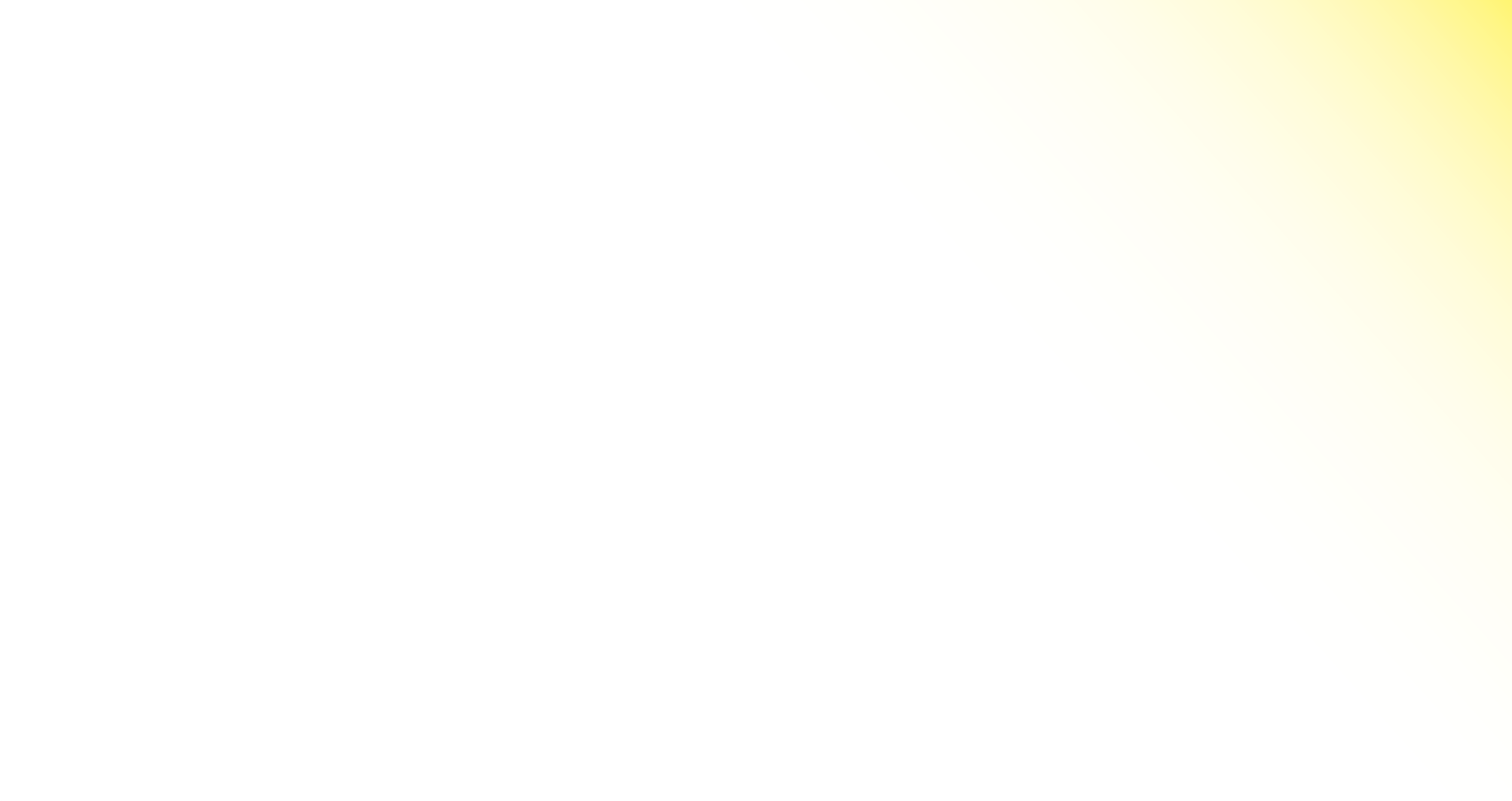 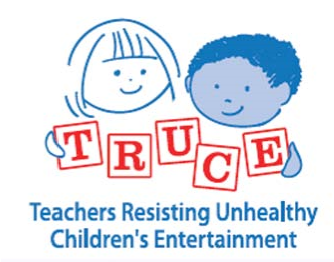 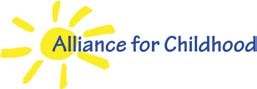 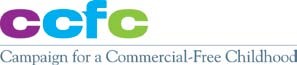 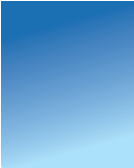 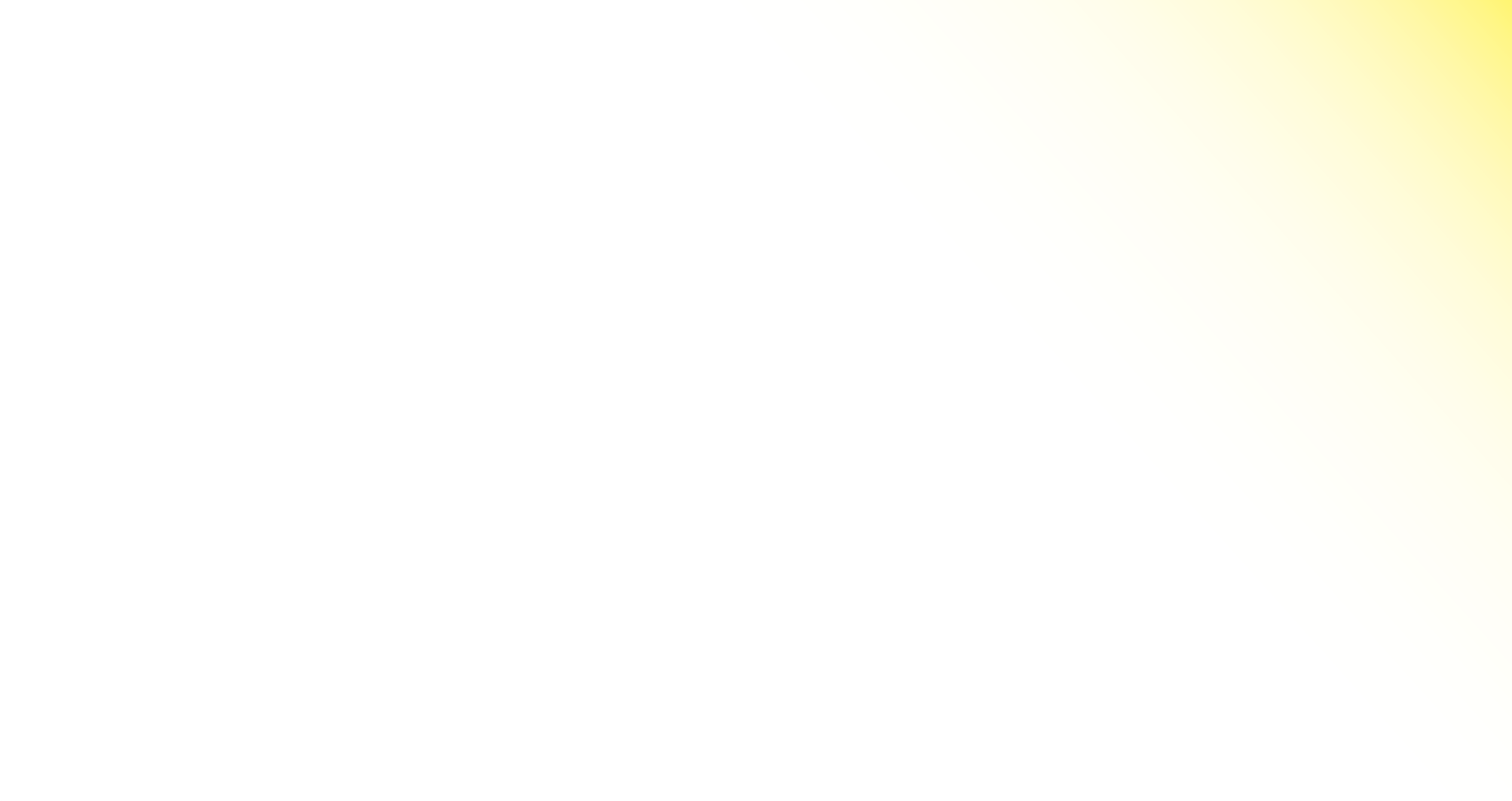 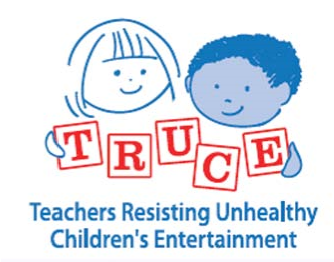 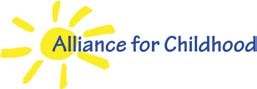 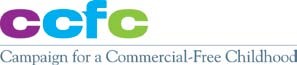 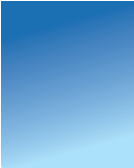 use and overuse of screen technologies in the lives of even the very young. We recognize the primary importance of nurturing young children’s active and hands-on creative play, time with nature, and their face-to-face interactions with caring adults and other children. We see how screen time can interfere with these and other essentials of early childhood.Each of us has worked with and for young children for decades. Our combined experience includes preschool teaching and preschool management, teacher education, and helping children through play therapy. We each have worked intensively to mitigate the harmful effects of screen media on young children. That said, we are by no means technophobes. Collectively we tweet, text, blog, Skype, and enjoy new technologies in all that screen technologies are drastically changing the lives of children. As a result, early childhood educators face a complex dilemma.TerminologyFor the purpose of this guide, the terms “screen technologies,” “screens,” “media,” and “screen media” are used interchangeably to describe the general category of electronic devices that include screens. Also, it is important to note that our concerns about technology and young children do not extend to digital photography or programs such as Skype that enable communication with distant family and friends.“It's our insides that make us who we are, that allow us to dream and wonder and feel for others. That's what's essential. That's what will always make the biggest difference in our world.” Fred Rogerscomputer. They also found that using a computer just once a week is more beneficial than using it every day—suggesting a little may go a long way, and that too much screen time may interfere with learning for young children.28To get a sense of how and why too much screen time can negatively affect learning, and promote or exacerbate other problems for children, it’s important to look first at what young children need for healthy growth and development.Nurturing healthy brain developmentModern science confirms what the early childhood community has known for years—that infants, toddlers, and young children learn through exploring with their whole bodies, including all of their senses. For optimal development, in addition to food and safety, they need love. They need to be held, and they need plenty of face-to-face positive interactions The impact of excessive screen time on development and wellbeingResearch links many of the health and social problems facing children today to hours spent with screens.The erosion of creative play and interaction with caring adults: Studies show that the more time infants, toddlers, and preschoolers spend with screens, the less time they spend engaged in two activities essential to healthy development and learning.39 Screen-time takes children away from hands-on creative play—the kind of give-and-take activities that children generate and control, and that are specific to their interests and abilities.40Screens also take time away from children’s interactions with caring adults. Even when parents co-view television or videos with children, they spend less time engaged in other 41For better or worse, repeated behaviors— including behaviors such as watching television, playing video games, and playing with phone apps—can become biologically compelled habits.health and wellbeing. Childhood obesity,69 discontent about body image70 and eating disorders,71 sexualization,72 youth violence,73 family stress,74 underage drinking,75 and underage tobacco use76 are all linked to screen-based advertising and marketing. So is the erosion of creative play.77 In addition, research shows that, regardless of their commercial content, television and videos are less apt to generate creativity and imagination than books—which require more of children.78For over 30 years, the food, marketing, media, and toy industries have successfully blocked meaningful government regulation of marketing to children. They have many avenues for reaching children, but advertising on screen media is their primary gateway. Reducing the amount of time children spend with screens is one of the few immediately available strategies for limiting marketers’ access to, and impact on, children.About the digital divideModern science confirms what the early child-hood commu-nity has known for years—that infants, toddlers, and young children learn through exploring with their whole bodies, including all of their senses.Help parents nurture screenfree, creative play at home and be aware of its benefits for learning and development. Provide concrete suggestions for inexpensive play activities that can engage young children.3. 4. q 	Your specific observations about how you think screens may be influencing their child in your care, and strategies you have developed to respond.q 	Help parents make thoughtful decisions about both the quantity and quality of screens in children’s lives.q 	As you work with parents and children, make sure you take into account their cultural heritage, economic circumstances, and diverse values.q 	Share specific resources to help parents deal with media and technology in their homes. For instance:p 	TRUCE Action Guides (www.truceteachers.org) will help parents deal with screens and promote play in supportive and user-friendly ways. p 	The “Let’s Move!” initiative (www.letsmove.gov), created by Michelle Obama, helps parents promote physical activity for children as an alternative to screen time and makes recommendations regarding media. • 	Strive to create channels of communication among the parents of your children so they feel comfortable discussing media issues and supporting each other’s efforts. For example, host a screening of the film “Consuming Kids” or “Mickey Mouse Monopoly” (available at: www.mediaeducation.org) as a springboard for discussion among parents.Consider the cost effectiveness of spending money on technology. Will the expense of the equipment, staff training for its proper use, and maintenance be the best use of the limited budgets of many early childhood settings?Participate in the annual Screen-Free Week, a national event, when children, families, then involve children in this process, the less stress, conflict, or creeping escalation of technology you will have. For instance, work with the children on:What specific technology is being used?When can it be used and when not? Specific time limits are important. Having screen activities with obvious end-points can help a lot with time limits.Actively facilitate children’s involvement and learning before, during, and after any screen activity.Observe and document what the children do. Focus on such things as: What are they using? How are they using it? What differences do you see in what individual children do? Are there gender, race or class differences in the screen activities children choose The more you think things through in advance and then involve children in this process, the less stress, conflict, or creeping escalation of technology you will have. To date, research tells us that screen time has no real benefit for infants and toddlers. For older children, the context in which they use media, the nature of the content they experience, and the amount of time they spend with screens are all important considerations.To date, research tells us that screen time has no real benefit for infants and toddlers. For older children, the context in which they use media, the nature of the content they experience, and the amount of time they spend with screens are all important considerations.DiscussKeep trackbring what they did on the screen into other activities?Choose screen activities carefully. What is the nature of their contentmedia themes and characters to promote the sale of products).• ways it can affect children? If so, how?Does the content promote positive social interaction and play Or does it undermine play and/or promote anti-social behavior?Will the screen activity interfere hard to endactions with other children, and if so, how?Is it likely to influence children’s social interactions, and if so, how?Think carefully about where screens are located instance:Have them in a clearly designated place without distracting children involved in other activities.• ones and placing small screens out of sight.DiscussKeep trackbring what they did on the screen into other activities?Choose screen activities carefully. What is the nature of their contentmedia themes and characters to promote the sale of products).• ways it can affect children? If so, how?Does the content promote positive social interaction and play Or does it undermine play and/or promote anti-social behavior?Will the screen activity interfere hard to endactions with other children, and if so, how?Is it likely to influence children’s social interactions, and if so, how?Think carefully about where screens are located instance:Have them in a clearly designated place without distracting children involved in other activities.• ones and placing small screens out of sight.ConclusiConclusiononTIf so, then why, how, when, and how much? with caring adults.TIf so, then why, how, when, and how much? with caring adults.RECOMMENdATIONSabout Screen Technologies in Early Childhood Settings1. Early childhood professionals 	2. Make intentional decisions about 	are using screens at home. Help need to be well-informed about the 	technology. If you use technology in parents develop fun, affordable implications of screen technologies 	the classroom, understand why and 	alternatives to screen time and set for young children. It’s important 	what you hope to accomplish with 	limits on how much screens are for individual settings to develop 	it. If you do not use it, understand 	used. Regardless of content, chilinternal policies based on avail-	why you are making that choice. 	dren are harmed when a significant able evidence. Whether or not you 	Weigh the costs and benefits care-	portion of their time awake is spent use technology in your setting, we 	fully. New technologies can be 	in front of a screen. Help those recommend the following:	expensive. Count on investing in 	who allow screen time at home Advocate for courses and pro-	professional development, as well 	to understand the importance of fessional development programs 	as purchase price, maintenance, 	selecting content carefully. No matthat help teachers and caregivers 	and replacement costs. Given lim-	ter how few hours they spend with actively examine the pros, cons, and ited budgets, before buying screen 	screens, children are harmed by implications of screen technologies 	technologies, assess both what 	violent, sexualized, stereotyped, or for their work with children.	your program would gain and what 	commercialized content.	Approach the claims made 	alternative opportunities would be about the benefits of new tech-	given up.	5. Remember to keep settings for nologies with lively interest and 	infants and toddlers screen-free and an open mind, but also—as you 	3. Keep in mind that choosing to 	to set developmentally appropriwould with any sales pitch—with 	be screen-free is a viable option. As 	ate time limits for older children. healthy skepticism. Are the claims 	with all your classroom decisions, 	There’s no evidence that screen time based on research by independent, 	what you decide about technology 	is beneficial for children under 2 reputable researchers? Does the 	should be based on what your partic-	and some evidence that it may be person or organization advocating 	ular children really need. While the 	harmful. When setting time limits for a product stand to profit from 	use of technology in early childhood 	for older children, consider total its sale or depend on funding from 	settings is increasingly common, 	screen time—including time at its manufacturer?	choosing a screen-free, play-based 	home and time in the classroom. Support the development of 	setting for young children remains a There is scant evidence that screen best practices that are evidence-	pedagogically sound choice.	time is beneficial for children under based. Advocate for more inde-	3, so total screen time for 2 to 3 year pendently funded research that 	4. Work closely with parents. 	olds should be minimal at most. For examines the potential positive and 	Knowing how much time children 	young children over 3, the public negative effects—especially long-	spend with screens at home—and 	health recommendation of no more term effects—of screen technolo-	the nature of the content they are 	than 1 to 2 hours a day is more than gies on young children.	experiencing—is central to making 	enough for total screen time. an informed decision about screen technologies in your classroom. Understand why and how children 